附件5：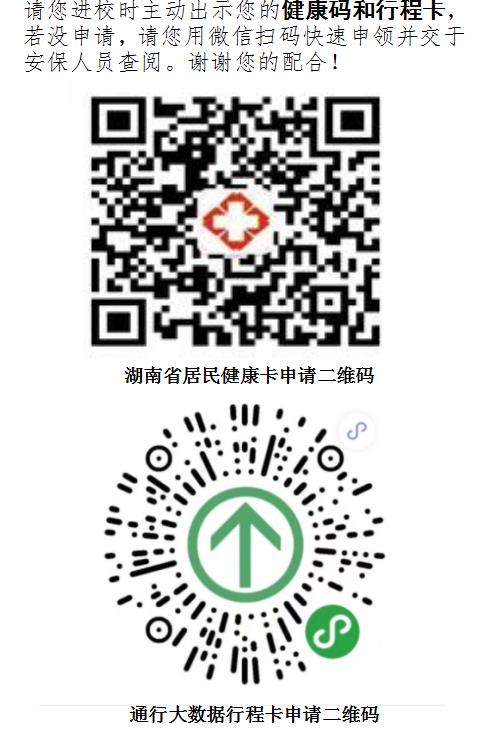 